Mechanics of the respiratory systemComplete the labels of the diagram
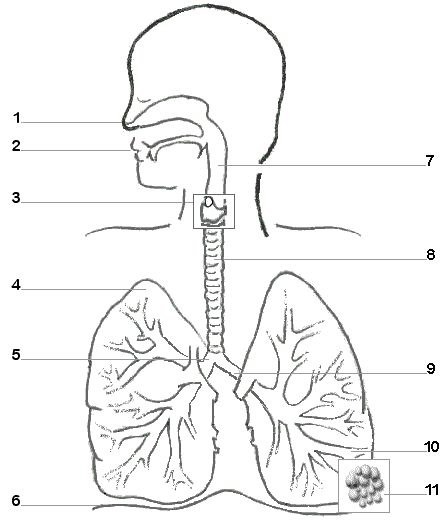 Test yourself: fill in the blanks:Is breathing active or passive?…………………………………………………………Can you explain why?…………………………………………………………………………………………………………………………………………………………………………………………………………………………………………………………………………………………………………………………………………………………………………………………………………………………………………………………………………………………………………………………………………………………………………………………………………………………………………………….An easy way to remember the mechanics of the respiratory system.  5 easy steps.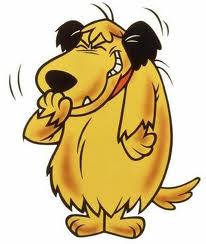 Muscles, Movement Thoracic cavity volumeLung volume to Inspiration or expirationFollow the steps through and identify the process as well as the activity occurring.In answer to the question is respiration active or passive I can state that……………………………………………………………………………………………………………………………………………………………………………………………………………………………………………………………………………………………………………………………………………………………………………………………………………………………………………………………………………………………………………………………………………………………………………………………………………………………………………Mechanics of respiration after exercise.Exam QuestionWith reference to the mechanics of breathing describe how the cyclist is able to inspire great amounts of oxygen during the training ride.    					 [4]Bullet point....Describe how the mechanics of breathing alter during exercise to expire greater volumes of carbon dioxide.											 [4]Paragraph formatNameWhich ones did I know1Nose234567891011InspirationExpirationInspirationExpiration